	COCONINO COUNTY BAR ASSOCIATION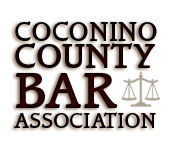         Dues Notice for Calendar Year 2024 President Matthew Cline (928) 255 – 8600matthew@928law.comVice President 
MJ Vuinovich(928) 233 – 7833mj@flaglawgroup.comTreasurerMichael Victor (928) 679-8200mvictor@coconino.az.govSecretary Jessi Armfield (928) 679-8200jearmfield@coconino.az.govMember at LargeAdam Zickerman (928) 774-8400 adam@zickermanlaw.comContactCoconino County Bar AssociationP.O. Box 727Flagstaff, AZ 86002ccbasecretary@gmail.comwww.coconinobar.comThe annual dues for calendar year 2024 are $100.00 for attorneys or Judges. Paid members get the following benefits: Free attendance to CLEs* (a $25 value per CLE; does not include meal cost, to be determined)Free attendance (with a guest) to the CCBA annual holiday partyThe annual dues for calendar year 2024 are $55.00 for legal staff. Paid members get the following benefits: Free attendance to CLEs* (a $25 value per CLE; does not include meal cost, to be determined)Dues may be paid in the following ways: Check or money order (payable to Coconino County Bar Association) mailed to: Michael Victor, Treasurer110 E. Cherry Ave.,Flagstaff, AZ 86001Dues for returning members must be received by Monday, March 18, 2024, or a late fee of $15 will be added to the cost of annual dues. First-time members can join at any time without being subject to a late fee.___ I am an attorney or Judge, and a $100.00 check is enclosed for my 2024 CCBA membership dues; ___ I am a legal assistant, judicial assistant, paralegal, or other legal staff, and a $55.00 check is enclosed for my 2024 CCBA membership dues; or___ I do not wish to renew my membership for this year, but please notify me of the CCBA's monthly meetings and CLEs by email.Please note we have been having technical difficulties where members unexpectedly stop receiving weekly announcements. If two or more weeks go by and you do not receive them, please contact the CCBA Secretary.Name: ___________________________________________Firm: ___________________________________________Mailing Address:____________________________________________________ Email Address*: ___________________________________________ *Please also provide the email address of any person that assists you with scheduling if you would prefer the weekly announcements be provided to them in addition.Phone:___________________________________________In 2024, I would like to see CCBA offer a CLE on this topic and/or by this speaker (please include contact information if possible): 

_________________________________________________________________________________________________________________________________________________________________________________________________________________________________________________________________________________.